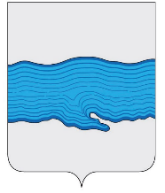                                                Совет Плесского городского поселенияПриволжского муниципального районаИвановской области РЕШЕНИЕг. Плесот «07» июля 2021 г.                                                                                                             № 15О награждении Почётной грамотой Совета и АдминистрацииПлесского городского поселенияНа основании решения Совета Плесского городского поселения от 19.03.2013г. № 18 «О наградах и Почётных званиях Плесского городского поселения», Совет Плесского городского поселенияРЕШИЛ:1. Наградить Почётной грамотой Совета и Администрации Плесского городского поселения:-  Ахутину Галину Анатольевну – специалиста экспозиционно-выставочного отдела ГБУ Ивановской области «Плесский государственный историко-архитектурный и художественный музей-заповедник»;-  Вилкова Владимира Михайловича – автомеханика МО МУП ЖКХ «Плёс»;-  Добрынкину Нину Васильевну – ветерана педагогического труда;-  Ершова Сергея Геннадьевича – водителя МО МУП ЖКХ «Плёс»;-  Зуйкова Сергея Викторовича – водителя МО МУП ЖКХ «Плёс»;-   Кутногорскую Алевтину Леонидовну – ветерана педагогического труда;- Никитину Марию Леонидовну – преподавателя специальных дисциплин ОГБПОУ «Плесский колледж бизнеса и туризма»;- Новикову Светлану Викторовну – учителя начальных классов МКОУ Плесская средняя школа;- Пронятова Александра Витальевича – художественного руководителя Плесского дома культуры МКУ КБО Плесского городского поселения;-   Широких Николая Петровича – ветерана педагогического труда;2. Опубликовать данное решение в официальном издании нормативно-правовых актов Совета и администрации Плесского городского поселения «Вестник Совета и администрации Плесского городского поселения».3. Данное решение вступает в силу со дня его опубликования.    Председатель Совета     Плесского городского поселения                                                                             Т.О. Каримов     Врип главы Плесского городского поселения                                                       И.Г. Шевелев